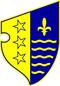 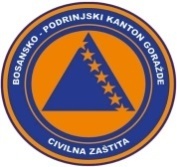                   BOSNA I HERCEGOVINA              FEDERACIJA BOSNE I HERCEGOVINE             BOSANSKO-PODRINJSKI KANTON GORAŽDE              Kantonalna uprava civilne zaštite                                  KANTONALNI OPERATIVNI CENTARBroj:17-40-1-208/22Goražde, 30.07.2022.godine.  Na osnovu člana 152. Zakona o zaštiti i spašavanju ljudi i materijalnih dobara od prirodnih i drugih nesreća ("Službene novine Federacije Bosne i Hercegovine", broj: 39/03, 22/06 i 43/10), a u vezi sa čl. 12. i 14. Pravilnika o organizovanju i funkcionisanju operativnih centara civilne zaštite ("Službene novine Federacije Bosne i Hercegovine", broj 09/19), dostavljamo Vam: R E D O V N I   I Z V J E Š T A J		Na osnovu prikupljenih informacija iz osmatračke mreže sa područja BPK-a Goražde, u posljednja 24 sata na području BPK-a Goražde nisu zabilježene pojave opasnosti od prirodnih I drugih nesreća koje bi ugrožavalje ljude I materijalna dobra. 	Prema informaciji dobijenoj od Urgentnog centra Kantonalne bolnice Goražde, u posljednja 24 sata u Urgentnom centru obavljeno je 49 pregleda , 3 pacijenta su zadržana na daljem liječenju.	Nisu zabilježene pojave novih, niti aktiviranja postojećih klizišta.	Kada je riječ o vodosnadbjevanju na području BPK Goražde snadbjevanje vodom  u posljednja 24 sata je bilo uredno, izuzev uobičajnih problema u pojedinim dijelovima Grada Goražda.	Vodostaji svih vodotokova na području BPK Goražde su stabilni.	Prema informaciji Elektrodistribucije-poslovna jedinica Goražde u posljednja 24 sata na području BPK Goražde nije bilo prekida u snadbjevanju električnom energijom stanovnika.	Prema informaciji iz Direkcije za ceste BPK-a Goražde putni  pravci R-448 i R-448A su prohodni i saobraćaj se odvija bez problema.DNEVNI IZVJEŠTAJ  o epidemiološkoj situaciji u vezi COVID-19 na području BPK Goražde                            Izvještaj za dan:                                                                                  Zaključno  sa 29.07. pod zdravstvenim nadzorom su 83 osobe sa područja BPK. Dana  29.07. je  uzorkovan je materijal kod 16 osoba  za testiranje na COVID-19.   Dom zdravlja Gorazde 14 uzoraka i 2 Kantonalna bolnica .Završena su testiranja i prema rezultatima 8 osoba je pozitivno na COVID- 19 , iz Gorazda.Na bolničkom liječenju u KCUS je jedna osoba.Zaključno sa  29.07. na području BPK   su 54 aktivno zaražene osobe koronavirusom (COVID-19), oporavljeno je ukupno 4011 osoba, a 127 osoba je preminulo (115 iz Goražda , 8  iz Ustikoline , 4 iz Prače).DOSTAVLJENO :                                                             DEŽURNI OPERATIVAC:1. Premijerki Vlade BPK Goražde,                 		            Nedim Kurtović2. Direktoru KUCZ BPK Goražde,                                                 3. Služba civilne zaštite Grada Goražda,                                     4. Služba civilne zaštite Općine Pale FBiH,5. Služba civilne zaštite Općine Foča FBiH i6. a/a.-           29.07.2022.